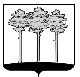 ГОРОДСКАЯ  ДУМА  ГОРОДА  ДИМИТРОВГРАДАУльяновской областиР Е Ш Е Н И Ег.Димитровград   25  апреля  2018  года  	   	                                             №  82/979  ..  О признании утратившими силу (отмене) решений Городской Думы города Димитровграда Ульяновской области В соответствии со статьёй 1 Федерального закона от 01.05.2017             №90-ФЗ «О внесении изменений в статью 21 Федерального закона «О муниципальной службе в Российской Федерации», от 21.07.2017 №83-ЗО «О внесении изменений в закон Ульяновской области «О муниципальной службе в Ульяновской области» и признании утратившими силу отдельных положений законодательных актов Ульяновской области», рассмотрев обращение исполняющего обязанности Главы Администрации города Димитровграда Ульяновской области Ю.А.Корженковой от 04.04.2018 №01-19/1355, Городская Дума города Димитровграда Ульяновской области второго созыва решила:1. Признать утратившими силу (отменить):1.1. Решение Городской Думы города Димитровграда Ульяновской области первого созыва от 27.02.2013 №86/1034 «Об утверждении порядка и условий предоставления ежегодного дополнительного оплачиваемого отпуска муниципальным служащим органов местного самоуправления города Димитровграда Ульяновской области, имеющим ненормированный рабочий день»;1.2. Решение Городской Думы города Димитровграда Ульяновской области второго созыва от 28.06.2017 №65/788 «О внесении изменения в порядок и условия предоставления ежегодного дополнительного оплачиваемого отпуска муниципальным служащим органов местного самоуправления города Димитровграда Ульяновской области, имеющим ненормированный рабочий день».  2. Установить, что настоящее решение подлежит официальному опубликованию и размещению в информационно-телекоммуникационной сети «Интернет», на официальном сайте Городской Думы города Димитровграда Ульяновской области (www.dumadgrad.ru).3. Установить, что настоящее решение вступает в силу со дня, следующего за днем его официального опубликования.4. Контроль исполнения настоящего решения возложить на комитет по социальной политике и местному самоуправлению (Терехов).Глава города ДимитровградаУльяновской области                                                                  А.М.Кошаев